CURRICULUM VITAEName: Susan Date of Birth: 20 AUG 1988Gender:  FemaleNationality:     KenyanLanguages: English, Swahili, Basic German and Basic FrenchEmail Address: susan.381359@2freemail.com CAREER OBJECTIVELooking to join a challenging position that will capitalize on my working experiences and further knowledge and skills.ATTRIBUTES AND ACHIEVEMENTSResourcefulness.Good interpersonal and communication skillsPatience while working with the students.WORKING EXPERIENCE April 2017 up to date: Next generation schoolPosition: school hallway monitorDuties and responsibilitiesMonitor the students during break Escorting students to their respective classrooms.Monitoring safety standards at blocked exits.Assisting teachers to remove students that are disrupting the class.2010 April – 2011 April kindergarten teacher assistant (Germany)Duties and responsibilitiesHelp the teacher to prepare for class by getting materials ready.Help to supervise children in the class.Reinforce lessons or activities presented by the teacher.Help the children to use washroom and clean their hands.Help to eat if needed.2012 Aug. – 2015 Feb little stars academy (Kenya) Teacher assistant Duties and responsibilities	Supporting and supervising educational games, sports and crafts activities.Helping children with their reading.Preparing the classroom for a lesson.Tidying up at the end of a session.Putting together displays of children’s work.Providing extra support for children with special educational needs.Helping out on school trips.EDUCATION BACKGROUND 2018 April: The institute of child education and psychology.                    : ABA certificate2017 December: excellence training center (Dubai)                       : Professional customer service training2016Feb -2016 August: Nairobi Institute of Business Studies                                          : Diploma in customer service.2009           : Academia Computer College2004-2007:  Kerugoya girl’s high school1993-2003:  Kabare girl’s primary schoolREFEREES AVAILABLE UPON REQUEST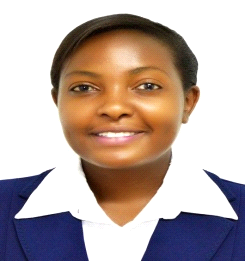 